Gólyahét   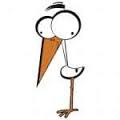 Hétfő:    Zoknis tolltartó, kukászsákból készített ruha, felemás cipő, 
Fonott kosárba a könyvek.
Fiúk: WC papír nyakkendő
Lányok: WC papír masni, egybenőtt szemöldök.

Kedd: Pizsama, köntös, mamusz, plüssmaci, szeplős arc,
ágyneműhuzatba a könyvek és füzetek. 

Szerda: Munkásruha, gumicsizma, vödörbe könyvek.

Csütörtök:  Csíkos szatyorba a könyvek.
 Fiúk : Bokáig érő szoknya, női póló és kistáska, 
Lányok: Törölközőből turbán, otthonka és kis seprű.

Péntek:  Krumplis zsákba a könyveket,
 Fiúk: Nadrágra tanga, melltartó, hajpánt. 
Lányok: Nadrágra fecske, nyakkendő. 


A fent megnevezett ruhadarabokat illetve kiegészítőket KÖTELEZŐ viselni az adott napon.
Akik a fent megnevezett  napokat NEM tartják be,kiegészítő feladatot kapnak! Továbbra minden 9- es számára EGÉSZ HÉTEN KÖTELEZŐ viselni egy ,, Gólya vagyok „ feliratú táblát a nyakukban! 